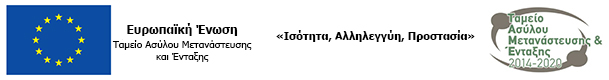 Πρόσκληση Εκδήλωσης Ενδιαφέροντος με Α.Π: ΑΜ100 Για την απευθείας ανάθεση προμήθειας καρτών ανανέωσης χρόνου ομιλίας για κινητή τηλεφωνία και τηλεπικοινωνιακών καρτών προπληρωμένου χρόνου ομιλίας (χρονοκάρτα), προϋπολογιζόμενης δαπάνης 15.808,00 ευρώ  με δικαίωμα προαίρεσης αξίας  3.952,00 ευρώ  Ημερομηνία λήψης της προσφοράς από την ΑΡΣΙΣ  το αργότερο έως την 06/03/2018 , ημέρα Τρίτη και ώρα 15.00 μ.μ.Η Άρσις- Κοινωνική Οργάνωση Υποστήριξης Νέων στα πλαίσια του έργου ΜΕΤΟΙΚΟΣ, το οποίο έχει υποβληθεί για χρηματοδότηση από την Ευρωπαϊκή Ένωση, το Ταμείο Ασύλου Μετανάστευσης και Ένταξης και από εθνικούς πόρους, αναζητά προμηθευτές για την προμήθεια καρτών ανανέωσης χρόνου ομιλίας για κινητή τηλεφωνία και τηλεπικοινωνιακών καρτών προπληρωμένου χρόνου ομιλίας (χρονοκάρτα) για τις ανάγκες των Δομών Φιλοξενίας Ασυνόδευτων Ανηλίκων, όπως απεικονίζεται στον παρακάτω πίνακα, προϋπολογιζόμενης δαπάνης 15.808,00 ευρώ  και με δικαίωμα προαίρεσης  αξίας 3.952,00 ευρώ . Τα είδη της παρούσας σύμβασης κατατάσσονται στον ακόλουθο κωδικό CPV: 31712111-1Το φυσικό και οικονομικό αντικείμενο της ζητούμενης προμήθειας απεικονίζεται στον παρακάτω πίνακα :Η ΑΡΣΙΣ διατηρεί δικαίωμα προαίρεσης, ήτοι να προβεί σε ανάθεση  στον ανάδοχο επιπλέον ποσότητας προμήθειας σε ποσοστό  έως 25% της αρχικής  σύμβασης, αξίας 3.952,00 ευρώ. Το δικαίωμα προαίρεσης μπορεί να ασκηθεί από την ΑΡΣΙΣ άπαξ ή τμηματικά , έως τρεις (3) φορές , κατά τη διάρκεια ισχύος της αρχικής σύμβασης και με ανάλογη  προσαύξηση της αξίας της σύμβασης .   Η παράδοση και παραλαβή των ειδών της προμήθειας θα γίνεται τμηματικά έως 31/12/2018, τουλάχιστον μια φορά κάθε μήνα , κατόπιν τηλεφωνικής ή ηλεκτρονικής  επικοινωνίας  της ΑΡΣΙΣ με τον ανάδοχο. Ο ανάδοχος θα ενημερώνεται για τις ζητούμενες ποσότητες κάθε είδους τουλάχιστον τρεις ημέρες πριν την παράδοση. Η παράδοση και παραλαβή των ειδών  της προμήθειας θα γίνεται  με έξοδα και μέσα του αναδόχου.Η προμήθεια θα ανατεθεί με τη διαδικασία της απευθείας ανάθεσης και με κριτήριο το προσφερόμενο μεγαλύτερο ποσοστό έκπτωσης (%) επί της ονομαστικής αξίας κάθε ζητούμενου είδους ανά ΤΜΗΜΑ. Στην προσφερόμενη αξία  συμπεριλαμβάνονται όλοι οι προβλεπόμενοι εκ του νόμου φόροι και κρατήσεις καθώς και τα κάθε είδους έξοδα και δαπάνες του προμηθευτή για την εκτέλεση της προμήθειας . Η ΑΡΣΙΣ θα δεχτεί και μηδενικό ποσοστό έκπτωσης.Κάθε ενδιαφερόμενος καλείται να συμμετέχει στη διαδικασία της απευθείας ανάθεσης υποβάλλοντας την προσφορά του  για ένα ή περισσότερα ΤΜΗΜΑΤΑ της προμήθειας προσφέροντας για το σύνολο των ειδών και των ποσοτήτων κάθε ΤΜΗΜΑΤΟΣ της πρόσκλησης . Προσφορές που θα αφορούν μέρος της ζητούμενης ποσότητας ενός ΤΜΗΜΑΤΟΣ θα απορρίπτονται ως απαράδεκτες. Εναλλακτικές προσφορές δεν γίνονται δεκτές . Σε περίπτωση ισοδύναμων προσφορών η ΑΡΣΙΣ θα προβεί στην κατακύρωση της προμήθειας με βάση τη διάταξη του άρθρου 90 παρ. 1 του ν. 4412/2016.Οι οικονομικές προσφορές των ενδιαφερόμενων προμηθευτών θα πρέπει να συνταχθούν σύμφωνα με το συνημμένο Υπόδειγμα Οικονομικής Προσφοράς και μπορούν να υποβληθούν στην ΑΡΣΙΣ το αργότερο έως την 06/03/2018 ημέρα Τρίτη  και ώρα 15.00 μ.μ. με κάθε πρόσφορο μέσο επικοινωνίας (ταχυδρομικά έγγραφα, ηλεκτρονικά, με φαξ ή αντίστοιχο τρόπο).Ταχυδρομική Διεύθυνση:  Εγνατίας 30, 54630, ΘεσσαλονίκηΤηλέφωνο: 2316007622 Fax: 2310526150Ηλεκτρονική Διεύθυνση: metoikos.procurement@gmail.comΣε περίπτωση παράτασης της προθεσμίας υποβολής των προσφορών, οι ενδιαφερόμενοι μπορούν να πληροφορηθούν το χρόνο της παράτασης από το site της ΑΡΣΙΣ www.arsis.grΗ αξιολόγηση των προσφορών των συμμετεχόντων θα διεξαχθεί́ στις 06/03/2018, ημέρα Τρίτη και ώρα 16.00 μ.μ. στα γραφεία της ΑΡΣΙΣ Κοινωνική Οργάνωση Υποστήριξης Νέων, στη Θεσσαλονίκη , οδός Εγνατία αριθ. 30, ΤΚ 54625, στον  έβδομο (7ο ) όροφο.  Αν η διενέργεια της αποσφράγισης των προσφορών δεν καταστεί δυνατή την καθορισμένη ημερομηνία για λόγους ανωτέρας βίας, η ΑΡΣΙΣ ενημερώνει τους συμμετέχοντες με σχετική Ανακοίνωση στο site της Οργάνωσης www.arsis.grΗ κατακύρωση της προμήθειας ( ισχύει μόνο  αν αφορά στη σύναψη σύμβασης αξίας άνω των 2.500,00 ευρώ χωρίς ΦΠΑ) γίνεται εφόσον ο ανάδοχος προσκομίσει στην ΑΡΣΙΣ, εντός προθεσμίας 10 ημερών από την σχετική ειδοποίησή του, τα παρακάτω δικαιολογητικά : 1) έγγραφα νόμιμης σύστασης και εκπροσώπησης ( ανάλογα με τη νομική μορφή του αναδόχου) 2) ποινικό μητρώο των νομίμων εκπροσώπων του (ανάλογα με τη νομική μορφή του αναδόχου) , 3) φορολογική ενημερότητα  και 4) ασφαλιστική ενημερότητα (ανάλογα με τη νομική μορφή του αναδόχου)Για οποιαδήποτε πληροφορία ή διευκρίνιση οι ενδιαφερόμενοι οικονομικοί φορείς μπορούν να επικοινωνούν με την αναθέτουσα αρχή στο τηλέφωνο 2316007622 κατά τις εργάσιμες μέρες και ώρες και στην ηλεκτρονική διεύθυνση:metoikos.procurement@gmail.comΤΜΗΜΑΤΑΕΙΔΟΣΠΟΣΟΤΗΤΑΣΥΝΟΛΙΚΗΠΡΟΫΠΟΛΟΓΙΖΟΜΕΝΗΔΑΠΑΝΗ σε ευρωΑκάρτες ανανέωσης χρόνου ομιλίας κινητής τηλεφωνίαςονομαστικής αξίας10 ευρώ151015.100,00ΒΧρονοκάρτεςονομαστικής αξίας6 ευρώ118708,00